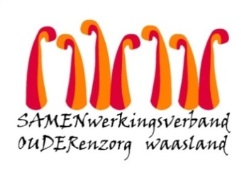 Nieuwsbrief Woonzorghuis Het Hof – 17 mei 2022Beste naaste,Covid-19
Helaas moeten we een nieuwe Covid uitbraak melden in wzh Het Hof.  Momenteel tellen wij 5 besmette bewoners en is 1 medewerker afwezig.  Gelukkig stelt iedereen het relatief wel zonder zeer ernstige symptomen. De woonkamerwerking, waar de besmettingen zich situeren, is tijdelijk stopgezet.  Bijkomend werden vandaag de bewoners op de 1e verdieping in fase 1 getest.  De betrokken bewoners werden gedurende minstens 10 dagen in quarantaine geplaatst en hun naasten werden reeds geïnformeerd.   De huidige maatregelen, inclusief de mondmaskerplicht, wijzigen niet.  We vragen wel een hogere mate van alertheid en voorzichtigheid, maar blijven open voor alle bezoek.  Indien u op bezoek wenst te komen bij een besmette bewoner, gelieve dan een afspraak te maken zodat wij dit bezoek veilig kunnen organiseren (youri.vanpuymbrouck@samenouder.be).  Voor alle overige bezoeken gelden dus geen beperkingen. Bij een direct bewonerscontact dragen de medewerkers opnieuw een FFP2-masker zolang de quarantaines duren.  Medewerkers  
Vanaf juni zal onze afdelingsverantwoordelijke Stijn Bracke een nieuwe uitdaging aangaan in wzh De Ark als hoofdverpleegkundige.  De afdelingsverantwoordelijken Christel Haentjens en Karina Van Den Brouck zullen, ondersteund door de hoofdverpleegkundigen Veerle Heirman en Sofie Thierens, de taken van Stijn Bracke tijdelijk overnemen.  Veerle Bogaert, diensthoofd Wonen en Leven, zal vanaf juni even afwezig zijn wegens zwangerschapsrust. Haar opdracht wordt verdeeld over de paramedici en de leidinggevenden.  We wensen Stijn een inspirerende loopbaan en Veerle alle gezinsgeluk toe. In juni verwelkomen wij Angelo, een nieuwe zorgkundige en we zijn nog op zoek naar een begeleider Wonen en Leven om ons team te versterken, men zegge het voort: https://www.vdab.be/embed/vindeenjob/vacatures/64548869?preview=true Verbouwingswerken
De grootste lawaaihinder betreffende de renovatiewerken laten we ondertussen achter ons.  U kon wellicht merken dat men de nieuwe ramen in fase 3 volop aan het plaatsen is en ook de technieken worden op dit moment verfijnd.  Deze week schakelt men de elektriciteit af en toe uit voor de koppeling tussen de verschillende fasen. Binnenkort zal u ook de grote torenkraan aan de tuinzijde zien verdwijnen, een teken dat de structurele werken aan de achterbouw bijna afgerond zijn.  We kijken samen uit naar een verdere, vlotte voortgang. Aarzel niet ons te contacteren indien u nog vragen of bezorgdheden heeft.Met vriendelijke groet,Youri Van Puymbrouck
Dagelijks verantwoordelijke